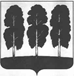 АДМИНИСТРАЦИЯ БЕРЕЗОВСКОГО РАЙОНАХАНТЫ-МАНСИЙСКОГО АВТОНОМНОГО ОКРУГА-ЮГРЫПОСТАНОВЛЕНИЕот 24.03.2023					                                                            № 181пгт. БерезовоО внесении изменений в постановление администрации Березовского района от 22.12.2021 № 1519 «О муниципальной программе «Поддержка занятости населения в Березовском районе» В соответствии с решениями Думы Березовского района от 22.12.2022 № 172 «О внесении изменений в решение Думы Березовского района от 23.12.2021 № 33 «О бюджете Березовского района на 2022 год и плановый период 2023 и 2024 годов», от 22.12.2022 № 171 «О бюджете Березовского района на 2023 год и плановый период 2024 и 2025 годов», от 22.12.2022 №185 «О внесении изменений в приложение к решению Думы Березовского района от 07.08.2018 № 298 «Об утверждении Положения о Комитете спорта и социальной политики администрации Березовского района», постановлением администрации Березовского района от 10.11.2021 № 1306 «О порядке разработки и реализации муниципальных программ Березовского района, порядке оценки эффективности реализации муниципальных программ Березовского района и признании утратившими силу некоторых муниципальных нормативных правовых актов администрации Березовского района»:Внести в постановление администрации Березовского района от 22.12.2021 № 1519 «О муниципальной программе «Поддержка занятости населения в Березовском районе» следующие изменения:по всему тексту приложений к постановлению слова «молодежной политики» заменить словами «социальной политики»;пункт 1 постановления изложить в следующей редакции:«Утвердить:Муниципальную программу «Поддержка занятости населения в Березовском районе» согласно приложению 1 к настоящему постановлению.Перечень предложений и инициатив граждан, направленных на достижение показателей национальных целей, оценку эффективности деятельности исполнительных органов государственной власти Ханты-Мансийского автономного округа – Югры, органов местного самоуправления Березовского района, социально-экономическое развитие Березовского района согласно приложению 2 к настоящему постановлению.Порядок определения объема и условий предоставления субсидий бюджетным и автономным учреждениям, подведомственным Комитету образования администрации Березовского района, на иные цели (организация временного трудоустройства несовершеннолетних граждан в возрасте от 14 до 18 лет в свободное от учебы время) согласно приложению 3 к настоящему постановлению.».;1.3. постановление дополнить приложением 3 согласно приложению 1 к настоящему постановлению;в приложении 1 к постановлению (далее – муниципальная программа):в паспорте муниципальной программы строку «Параметры финансового обеспечения муниципальной программы» изложить в следующей редакции:«»;таблицу 1 муниципальной программы изложить в следующей редакции согласно приложению 2 к настоящему постановлению;таблицу 2 муниципальной программы изложить в следующей редакции согласно приложению 3 к настоящему постановлению.Опубликовать настоящее постановление в газете «Жизнь Югры» и разместить на официальном веб-сайте органов местного самоуправления Березовского района.Настоящее постановление вступает в силу после его официального опубликования.Глава района                                                                                                П.В. АртеевПриложение 1к постановлению администрации Березовского района от 24.03.2023 № 181«Приложение 3к постановлению администрации Березовского районаот 22.12.2021 № 1519Порядок определения объема и условий предоставления субсидий бюджетным и автономным учреждениям, подведомственным Комитету образования администрации Березовского района, на иные цели (организация временного трудоустройства несовершеннолетних граждан в возрасте от 14 до 18 лет в свободное от учебы время)(далее - Порядок)1.Общие положения1.1. Настоящий Порядок определения объема и условия предоставления субсидий бюджетным и автономным учреждениям, подведомственным Комитету образования администрации Березовского района, на иные цели (далее – Порядок) разработан в соответствии с абзацем 2 пункта 1 статьи 78.1 Бюджетного кодекса Российской Федерации, постановлением Правительства Российской Федерации от 22 февраля 2020 года № 203 «Об общих требованиях к нормативным правовым актам и муниципальным правовым актам, устанавливающим порядок определения объема и условия предоставления бюджетным и автономным учреждениям субсидий на иные цели».1.2. Порядок устанавливает правила определения объема и условия предоставления субсидий бюджетным и автономным учреждениям, подведомственным Комитету образования администрации Березовского района (далее – учреждение) на иные цели, не связанные с финансовым обеспечением выполнения муниципального задания на оказание муниципальных услуг (выполнение работ) (далее – субсидия).1.3. Цели предоставления субсидии – осуществление расходов муниципальными учреждениями, связанных с реализацией мероприятий, не включенных в муниципальное задание, в том числе предусмотренных подпрограммой 1 «Содействие трудоустройству граждан» муниципальной программы «Поддержка занятости населения в Березовском районе».Субсидия предоставляется в целях осуществления расходов, связанных с организацией временного трудоустройства несовершеннолетних граждан в возрасте от 14 до 18 лет в свободное от учебы время.1.4. Комитет образования администрации Березовского района осуществляет функции и полномочия главного распорядителя и получателя средств бюджета Березовского района, до которого в соответствии с бюджетным законодательством Российской Федерации доведены в установленном порядке лимиты бюджетных обязательств на предоставление субсидии на соответствующий финансовый год (далее – Комитет образования).2. Условия и порядок предоставления субсидий2.1. Требования, которым должно соответствовать Учреждение в течение месяца предшествующего месяцу, в котором планируется заключение соглашения о предоставлении субсидии: -  у учреждения должна отсутствовать неисполненная обязанность по уплате налогов, сборов, страховых взносов, пеней, штрафов, процентов, подлежащих уплате в соответствии с законодательством Российской Федерации о налогах и сборах;- у учреждения должна отсутствовать просроченная задолженность по возврату в бюджет Березовского района субсидий предоставленных, в том числе, в соответствии с иными правовыми актами.2.2. Для получения субсидии учреждение представляет в Комитет образования следующие документы:- пояснительную записку, содержащую обоснование необходимости предоставления бюджетных средств на цели, установленные в соответствии с пунктом 1.3. настоящего Порядка, включая расчет-обоснование суммы субсидии, в том числе предварительную смету на выполнение соответствующих работ (оказание услуг) с целью организации временного трудоустройства несовершеннолетних граждан в возрасте от 14 до 18 лет в свободное от учебы время; - о планируемом к приобретению имуществе (за исключением недвижимого имущества), необходимого для выполнения мероприятия по организации временного трудоустройства несовершеннолетних граждан в возрасте от 14 до 18 лет в свободное от учебы время;- информацию о количестве физических лиц (среднегодовом количестве), являющихся получателями выплат, и видах таких выплат;- справку налогового органа об исполнении обязанности по уплате налогов, сборов, страховых взносов, пеней, штрафов, процентов, подлежащих уплате в соответствии с законодательством Российской Федерации о налогах и сборах, выданную не ранее месяца предшествующего месяцу, в котором планируется заключение соглашения о предоставлении субсидии.2.3. Комитет образования самостоятельно запрашивает в администрации Березовского района информацию об отсутствии просроченной задолженности по возврату в бюджет Березовского района субсидий предоставленных, в том числе, в соответствии с иными правовыми актами, которая должна соответствовать сроку, установленному пунктом 2.1. настоящего Порядка. Комитет образования в течение 5 (пяти) рабочих дней со дня получения документов, представленных в соответствии с пунктом 2.2 настоящего Порядка, осуществляет проверку документов на предмет соответствия Перечню, установленным пунктом 1.3 настоящего Порядка.В случае представления неполного пакета документов или несоответствия представленных документов требованиям, установленным пунктом 2.2 настоящего Порядка, а также в случае недостоверности информации, содержащейся в документах, представленных учреждением, Комитет образования в течение 5 (пяти) рабочих дней со дня окончания срока, указанного в абзаце первом настоящего пункта, возвращает их учреждению под роспись, письменно уведомляя о причинах возврата документов.Учреждение вправе повторно направить документы после устранения причин возврата документов. При предоставлении учреждением полного комплекта документов и при соответствии представленных документов и документов, запрашиваемых Комитетом образования требованиям, установленным пунктами 2.1,2.2 настоящего Порядка, Комитет образования в течение 5 (пяти) рабочих дней со дня окончания срока, указанного в абзаце первом настоящего пункта, принимает решение о предоставлении учреждению субсидии. 2.4. После принятия решения о предоставлении учреждению субсидии документы, установленные пунктом 2.2 настоящего Порядка, направляются Комитетом в Комитет по финансам администрации Березовского района (далее –Комитет по финансам) для включения в проект решения о бюджете Березовского района на очередной финансовый год и плановый период.2.5. Основания для отказа учреждению в предоставлении субсидии:- несоответствие документов требованиям, определенным в соответствии с пунктами 2.1,2.2 настоящего Порядка, или непредставление (представление не в полном объеме) указанных документов;- недостоверность информации, содержащейся в документах, представленных учреждением;-  отсутствие необходимого объема лимитов бюджетных обязательств на предоставление Субсидии на соответствующий финансовый год и плановый период, доведенных в соответствии с бюджетным законодательством Российской Федерации Комитету образования как главному распорядителю бюджетных средств на цели, указанные в пункте 1.3 настоящего Порядка.2.6. Размер субсидии определяется на основании документов, представленных учреждением согласно п. 2.2 настоящего Порядка, предусмотренных решением о бюджете Березовского района на очередной финансовый год и на плановый период, лимитов бюджетных обязательств, утвержденных учреждению, в соответствии со сводной бюджетной росписью бюджета района, за исключением случаев, когда размер субсидии определен решением о бюджете, решениями Президента Российской Федерации, Правительства Российской Федерации, Правительства Ханты-Мансийского автономного округа-Югры, правовыми актами Березовского района. 2.7. Предоставление субсидии учреждениям осуществляется на основании заключаемых между учреждениями и Комитетом образования соглашений о предоставлении субсидий (далее – Соглашение) в соответствии с формой, установленной Комитетом по финансам администрации Березовского района. 2.8. Соглашение заключается на текущий финансовый год и должно предусматривать:- цели предоставления субсидии в соответствии с пунктом 1.3 настоящего Порядка;- значения результатов предоставления субсидии, которые должны быть конкретными, измеримыми и соответствовать целевым показателям муниципальной программы «Поддержка занятости населения в Березовском районе»;- размер субсидии;- сроки (график) перечисления субсидии;- сроки представления отчетности;- порядок и сроки возврата сумм субсидии в случае несоблюдения учреждением целей, условий и порядка предоставления субсидий, определенных Соглашением;- основания и порядок внесения изменений в Соглашение, в том числе в случае уменьшения Комитету образования как получателю бюджетных средств ранее доведенных лимитов бюджетных обязательств на предоставление субсидии;- основания для досрочного прекращения Соглашения по решению Комитета образования в одностороннем порядке, в том числе в связи с:- реорганизацией или ликвидацией учреждения;- нарушением учреждением целей и условий предоставления субсидии, установленных настоящим Порядком и (или) Соглашением;- запрет на расторжение соглашения учреждением в одностороннем порядке;- иные положения (при необходимости).2.9. Результаты предоставления субсидии отражаются в Соглашении и являются его неотъемлемой частью. 2.10. Перечисление субсидии осуществляется в соответствии с графиком перечисления субсидии, отраженным в Соглашении и являющимся его неотъемлемой частью. 2.11. При изменении размера предоставляемых субсидий в Соглашения вносятся изменения путем заключения дополнительных соглашений.2.12. Перечисление субсидий осуществляется Комитетом образования в соответствии с объемами и сроками, установленными Соглашениями на отдельные лицевые счета, открытые в Комитете по финансам в порядке, установленном Комитетом по финансам.2.13. Соглашение, дополнительные соглашения, предусматривающие внесение в него изменений или его расторжение, формируются на бумажном носителе, подписывается обеими сторонами.2.14. Положения, установленные пунктом 2.10. настоящего Порядка, не применяются при предоставлении субсидий на осуществление выплат физическим лицам, проведение мероприятий по реорганизации или ликвидации учреждения, предотвращение аварийной (чрезвычайной) ситуации, ликвидацию последствий и осуществление восстановительных работ в случае наступления аварийной (чрезвычайной) ситуации, погашение задолженности по судебным актам, вступившим в законную силу, исполнительным документам.3. Требования к отчетности3.1. Учреждения ежеквартально до 10 числа месяца, следующего за отчетным кварталом, представляют в Комитет образования отчет об осуществлении расходов, источником финансового обеспечения которых является субсидия.3.2. Отчет предоставляется с нарастающим итогом с начала года по состоянию на 1 число квартала, следующего за отчетным. Форма отчета устанавливается в Соглашении.3.3. Комитет образования представляет в Комитет по финансам информацию об использовании субсидий на иные цели в составе ежеквартальных и годового отчетов в порядке и по форме, установленной Комитетом по финансам.3.4. В случае если учреждению предоставляется несколько субсидий показатели формируются по каждой субсидии.4. Порядок осуществления контроля за соблюдением целей, условий и порядка предоставления субсидий и ответственность за их несоблюдение4.1. Неиспользованные в текущем финансовом году учреждениями остатки средств субсидий подлежат перечислению на единый счет бюджета Березовского района в порядке, установленном Комитетом по финансам.4.2. Комитет образования и Комитет по финансам осуществляют обязательную проверку соблюдения условий и целей предоставления субсидии.4.3. В случае несоблюдения учреждением целей и условий, установленных при предоставлении субсидии, выявленных по результатам проверок, а также в случае недостижения результатов предоставления субсидий, субсидии подлежат возврату в бюджет Березовского района.В случае установления факта несоблюдения учреждением целей и условий, установленных при предоставлении субсидии, а также факта недостижения учреждением результатов предоставления субсидий Комитет образования направляет учреждению письменное требование о ее возврате в течение 5 рабочих дней с момента их установления.Требование о возврате целевой субсидии или ее части должно быть исполнено учреждением в течение 30-ти дней со дня его получения.4.4. Контроль за целевым использованием средств Субсидии, а также за соблюдением условий ее предоставления осуществляет Комитет образования.4.5. Руководитель учреждения несет ответственность за использование субсидий в соответствии с условиями, предусмотренными Соглашением, и законодательством Российской Федерации.Приложение 2к постановлению администрации Березовского района от 24.03.2023 № 181Таблица 1Распределение финансовых ресурсов муниципальной программы (по годам)Приложение 3к постановлению администрации Березовского района от 24.03.2023 № 181Таблица 2Перечень структурных элементов (основных мероприятий)муниципальной программыПараметры финансового обеспечения муниципальной программыИсточники финансированияРасходы по годам (тыс. рублей)Расходы по годам (тыс. рублей)Расходы по годам (тыс. рублей)Расходы по годам (тыс. рублей)Расходы по годам (тыс. рублей)Расходы по годам (тыс. рублей)Параметры финансового обеспечения муниципальной программыИсточники финансированияВсего2022 г2023 г.2024 г.2025 г.2026 – 2030 г.г.Параметры финансового обеспечения муниципальной программывсего95794,18013,09816,69887,311346,256731,0Параметры финансового обеспечения муниципальной программыфедеральный бюджет0,00,00,00,00,00,0Параметры финансового обеспечения муниципальной программыбюджет автономного округа95687,17986,09806,69877,311336,256681,0Параметры финансового обеспечения муниципальной программыбюджет Березовского района107,027,010,010,010,050,0Параметры финансового обеспечения муниципальной программыв том числе софинансирование0,00,00,00,00,00,0Параметры финансового обеспечения муниципальной программыиные источники финансирования0,00,00,00,00,00,0№ структурного элемента (основного мероприятия)Структурный элемент (основное мероприятие) муниципальной программы Ответственный исполнитель/соисполнитель Источники финансированияФинансовые затраты на реализацию (тыс. рублей)Финансовые затраты на реализацию (тыс. рублей)Финансовые затраты на реализацию (тыс. рублей)Финансовые затраты на реализацию (тыс. рублей)Финансовые затраты на реализацию (тыс. рублей)Финансовые затраты на реализацию (тыс. рублей)№ структурного элемента (основного мероприятия)Структурный элемент (основное мероприятие) муниципальной программы Ответственный исполнитель/соисполнитель Источники финансированиявсегов том числев том числев том числев том числев том числе№ структурного элемента (основного мероприятия)Структурный элемент (основное мероприятие) муниципальной программы Ответственный исполнитель/соисполнитель Источники финансированиявсего2022г.2023г.2024 г.2025 г.2026 - 2030 г.12345678910Подпрограмма 1 «Содействие трудоустройству граждан»Подпрограмма 1 «Содействие трудоустройству граждан»Подпрограмма 1 «Содействие трудоустройству граждан»Подпрограмма 1 «Содействие трудоустройству граждан»Подпрограмма 1 «Содействие трудоустройству граждан»Подпрограмма 1 «Содействие трудоустройству граждан»Подпрограмма 1 «Содействие трудоустройству граждан»Подпрограмма 1 «Содействие трудоустройству граждан»Подпрограмма 1 «Содействие трудоустройству граждан»Подпрограмма 1 «Содействие трудоустройству граждан»1.1.Основное мероприятие «Содействие улучшению положения на рынке труда не занятых трудовой деятельностью и безработных граждан», (показатели 1, 2)Муниципальные учреждения (организации) Березовского района, администрации городских и сельских поселений Березовского районавсего79871,85998,08069,48069,49622,548112,51.1.Основное мероприятие «Содействие улучшению положения на рынке труда не занятых трудовой деятельностью и безработных граждан», (показатели 1, 2)Муниципальные учреждения (организации) Березовского района, администрации городских и сельских поселений Березовского районафедеральный бюджет0,00,00,00,00,00,01.1.Основное мероприятие «Содействие улучшению положения на рынке труда не занятых трудовой деятельностью и безработных граждан», (показатели 1, 2)Муниципальные учреждения (организации) Березовского района, администрации городских и сельских поселений Березовского районабюджет автономного округа79871,85998,08069,48069,49622,548112,51.1.Основное мероприятие «Содействие улучшению положения на рынке труда не занятых трудовой деятельностью и безработных граждан», (показатели 1, 2)Муниципальные учреждения (организации) Березовского района, администрации городских и сельских поселений Березовского районабюджет Березовского района0,00,00,00,00,00,01.1.Основное мероприятие «Содействие улучшению положения на рынке труда не занятых трудовой деятельностью и безработных граждан», (показатели 1, 2)Муниципальные учреждения (организации) Березовского района, администрации городских и сельских поселений Березовского районав том числе софинансирование0,00,00,00,00,00,01.1.Основное мероприятие «Содействие улучшению положения на рынке труда не занятых трудовой деятельностью и безработных граждан», (показатели 1, 2)Муниципальные учреждения (организации) Березовского района, администрации городских и сельских поселений Березовского районаиные источники финансирования0,00,00,00,00,00,01.1.1.Межбюджетные трансферты на реализацию мероприятий по содействию временного трудоустройства гражданМуниципальные учреждения (организации) Березовского района, администрации городских и сельских поселений Березовского районавсего79871,85998,08069,48069,49622,548112,51.1.1.Межбюджетные трансферты на реализацию мероприятий по содействию временного трудоустройства гражданМуниципальные учреждения (организации) Березовского района, администрации городских и сельских поселений Березовского районафедеральный бюджет0,00,00,00,00,00,01.1.1.Межбюджетные трансферты на реализацию мероприятий по содействию временного трудоустройства гражданМуниципальные учреждения (организации) Березовского района, администрации городских и сельских поселений Березовского районабюджет автономного округа79871,85998,08069,48069,49622,548112,51.1.1.Межбюджетные трансферты на реализацию мероприятий по содействию временного трудоустройства гражданМуниципальные учреждения (организации) Березовского района, администрации городских и сельских поселений Березовского районабюджет Березовского района0,00,00,00,00,00,01.1.1.Межбюджетные трансферты на реализацию мероприятий по содействию временного трудоустройства гражданМуниципальные учреждения (организации) Березовского района, администрации городских и сельских поселений Березовского районав том числе софинансирование0,00,00,00,00,00,01.1.1.Межбюджетные трансферты на реализацию мероприятий по содействию временного трудоустройства гражданМуниципальные учреждения (организации) Березовского района, администрации городских и сельских поселений Березовского районаиные источники финансирования0,00,00,00,00,00,01.2.Основное мероприятие «Содействие занятости молодежи» (2)Муниципальные учреждения (организации) Березовского района, администрации городских и сельских поселений Березовского района, Комитет образования администрации Березовского района (образовательные учреждения района)всего0,00,00,00,00,00,01.2.Основное мероприятие «Содействие занятости молодежи» (2)Муниципальные учреждения (организации) Березовского района, администрации городских и сельских поселений Березовского района, Комитет образования администрации Березовского района (образовательные учреждения района)федеральный бюджет0,00,00,00,00,00,01.2.Основное мероприятие «Содействие занятости молодежи» (2)Муниципальные учреждения (организации) Березовского района, администрации городских и сельских поселений Березовского района, Комитет образования администрации Березовского района (образовательные учреждения района)бюджет автономного округа0,00,00,00,00,00,01.2.Основное мероприятие «Содействие занятости молодежи» (2)Муниципальные учреждения (организации) Березовского района, администрации городских и сельских поселений Березовского района, Комитет образования администрации Березовского района (образовательные учреждения района)бюджет Березовского района0,00,00,00,00,00,01.2.Основное мероприятие «Содействие занятости молодежи» (2)Муниципальные учреждения (организации) Березовского района, администрации городских и сельских поселений Березовского района, Комитет образования администрации Березовского района (образовательные учреждения района)в том числе софинансирование0,00,00,00,00,00,01.2.Основное мероприятие «Содействие занятости молодежи» (2)Муниципальные учреждения (организации) Березовского района, администрации городских и сельских поселений Березовского района, Комитет образования администрации Березовского района (образовательные учреждения района)иные источники финансирования0,00,00,00,00,00,01.2.1.Межбюджетные трансферты на реализацию мероприятий по содействию временного трудоустройства гражданМуниципальные учреждения (организации) Березовского района, администрации городских и сельских поселений Березовского района, Комитет образования администрации Березовского района (образовательные учреждения района)всего0,00,00,00,00,00,01.2.1.Межбюджетные трансферты на реализацию мероприятий по содействию временного трудоустройства гражданМуниципальные учреждения (организации) Березовского района, администрации городских и сельских поселений Березовского района, Комитет образования администрации Березовского района (образовательные учреждения района)федеральный бюджет0,00,00,00,00,00,01.2.1.Межбюджетные трансферты на реализацию мероприятий по содействию временного трудоустройства гражданМуниципальные учреждения (организации) Березовского района, администрации городских и сельских поселений Березовского района, Комитет образования администрации Березовского района (образовательные учреждения района)бюджет автономного округа0,00,00,00,00,00,01.2.1.Межбюджетные трансферты на реализацию мероприятий по содействию временного трудоустройства гражданМуниципальные учреждения (организации) Березовского района, администрации городских и сельских поселений Березовского района, Комитет образования администрации Березовского района (образовательные учреждения района)бюджет Березовского района0,00,00,00,00,00,01.2.1.Межбюджетные трансферты на реализацию мероприятий по содействию временного трудоустройства гражданМуниципальные учреждения (организации) Березовского района, администрации городских и сельских поселений Березовского района, Комитет образования администрации Березовского района (образовательные учреждения района)в том числе софинансирование0,00,00,00,00,00,01.2.1.Межбюджетные трансферты на реализацию мероприятий по содействию временного трудоустройства гражданМуниципальные учреждения (организации) Березовского района, администрации городских и сельских поселений Березовского района, Комитет образования администрации Березовского района (образовательные учреждения района)иные источники финансирования0,00,00,00,00,00,01.2.2.Содействие и обеспечение трудоустройства несовершеннолетних граждан на территории Березовского районаКомитет образования администрации Березовского района (образовательные учреждения района)всего0,00,00,00,00,00,01.2.2.Содействие и обеспечение трудоустройства несовершеннолетних граждан на территории Березовского районаКомитет образования администрации Березовского района (образовательные учреждения района)федеральный бюджет0,00,00,00,00,00,01.2.2.Содействие и обеспечение трудоустройства несовершеннолетних граждан на территории Березовского районаКомитет образования администрации Березовского района (образовательные учреждения района)бюджет автономного округа0,00,00,00,00,00,01.2.2.Содействие и обеспечение трудоустройства несовершеннолетних граждан на территории Березовского районаКомитет образования администрации Березовского района (образовательные учреждения района)бюджет Березовского района0,00,00,00,00,00,01.2.2.Содействие и обеспечение трудоустройства несовершеннолетних граждан на территории Березовского районаКомитет образования администрации Березовского района (образовательные учреждения района)в том числе софинансирование0,00,00,00,00,00,01.2.2.Содействие и обеспечение трудоустройства несовершеннолетних граждан на территории Березовского районаКомитет образования администрации Березовского района (образовательные учреждения района)иные источники финансирования0,00,00,00,00,00,0Итого по программе 1Итого по программе 1всего79871,85998,08069,48069,49622,548112,5Итого по программе 1Итого по программе 1федеральный бюджет0,00,00,00,00,00,0Итого по программе 1Итого по программе 1бюджет автономного округа79871,85998,08069,48069,49622,548112,5Итого по программе 1Итого по программе 1бюджет Березовского района0,00,00,00,00,00,0Итого по программе 1Итого по программе 1в том числе софинансирование0,00,00,00,00,00,0Итого по программе 1Итого по программе 1иные источники финансирования0,00,00,00,00,00,0Подпрограмма 2 «Улучшение условий и охраны труда в Березовском районе»Подпрограмма 2 «Улучшение условий и охраны труда в Березовском районе»Подпрограмма 2 «Улучшение условий и охраны труда в Березовском районе»Подпрограмма 2 «Улучшение условий и охраны труда в Березовском районе»Подпрограмма 2 «Улучшение условий и охраны труда в Березовском районе»Подпрограмма 2 «Улучшение условий и охраны труда в Березовском районе»Подпрограмма 2 «Улучшение условий и охраны труда в Березовском районе»Подпрограмма 2 «Улучшение условий и охраны труда в Березовском районе»Подпрограмма 2 «Улучшение условий и охраны труда в Березовском районе»Подпрограмма 2 «Улучшение условий и охраны труда в Березовском районе»2.1.Основное мероприятие "Подготовка работников по охране труда на основе современных технологий обучения", (показатели 3,4,5)Комитет спорта и социальной политикивсего15922,32015,01747,21817,91723,78618,52.1.Основное мероприятие "Подготовка работников по охране труда на основе современных технологий обучения", (показатели 3,4,5)Комитет спорта и социальной политикифедеральный бюджет0,00,00,00,00,00,02.1.Основное мероприятие "Подготовка работников по охране труда на основе современных технологий обучения", (показатели 3,4,5)Комитет спорта и социальной политикибюджет автономного округа15815,31988,01737,21807,91713,78568,52.1.Основное мероприятие "Подготовка работников по охране труда на основе современных технологий обучения", (показатели 3,4,5)Комитет спорта и социальной политикибюджет Березовского района107,027,010,010,010,050,02.1.Основное мероприятие "Подготовка работников по охране труда на основе современных технологий обучения", (показатели 3,4,5)Комитет спорта и социальной политикив том числе софинансирование0,00,00,00,00,00,02.1.Основное мероприятие "Подготовка работников по охране труда на основе современных технологий обучения", (показатели 3,4,5)Комитет спорта и социальной политикииные источники финансирования0,00,00,00,00,00,0Итого по программе 2Итого по программе 2всего15922,32015,01747,21817,91723,78618,5Итого по программе 2Итого по программе 2федеральный бюджет0,00,00,00,00,00,0Итого по программе 2Итого по программе 2бюджет автономного округа15815,31988,01737,21807,91713,78568,5Итого по программе 2Итого по программе 2бюджет Березовского района107,027,010,010,010,050,0Итого по программе 2Итого по программе 2в том числе софинансирование0,00,00,00,00,00,0Итого по программе 2Итого по программе 2иные источники финансирования0,00,00,00,00,00,0Всего по муниципальной программеВсего по муниципальной программевсего95794,18013,09816,69887,311346,256731,0Всего по муниципальной программеВсего по муниципальной программефедеральный бюджет0,00,00,00,00,00,0Всего по муниципальной программеВсего по муниципальной программебюджет автономного округа95687,17986,09806,69877,311336,256681,0Всего по муниципальной программеВсего по муниципальной программебюджет Березовского района107,027,010,010,010,050,0Всего по муниципальной программеВсего по муниципальной программев том числе софинансирование0,00,00,00,00,00,0Всего по муниципальной программеВсего по муниципальной программеиные источники финансирования0,00,00,00,00,00,0В том числе:Проектная частьвсего0,00,00,00,00,00,0Проектная частьфедеральный бюджет0,00,00,00,00,00,0Проектная частьбюджет автономного округа0,00,00,00,00,00,0Проектная частьбюджет Березовского района0,00,00,00,00,00,0Проектная частьв том числе софинансирование0,00,00,00,00,00,0Проектная частьиные источники финансирования0,00,00,00,00,00,0Процессная частьвсего95794,18013,09816,69887,311346,256731,0Процессная частьфедеральный бюджет0,00,00,00,00,00,0Процессная частьбюджет автономного округа95687,17986,09806,69877,311336,256681,0Процессная частьбюджет Березовского района107,027,010,010,010,050,0Процессная частьв том числе софинансирование0,00,00,00,00,00,0Процессная частьиные источники финансирования0,00,00,00,00,00,0В том числе:Инвестиции в объекты муниципальной собственностивсего0,00,00,00,00,00,0Инвестиции в объекты муниципальной собственностифедеральный бюджет0,00,00,00,00,00,0Инвестиции в объекты муниципальной собственностибюджет автономного округа0,00,00,00,00,00,0Инвестиции в объекты муниципальной собственностибюджет Березовского района0,00,00,00,00,00,0Инвестиции в объекты муниципальной собственностив том числе софинансирование0,00,00,00,00,00,0Инвестиции в объекты муниципальной собственностииные источники финансирования0,00,00,00,00,00,0Прочие расходывсего95794,18013,09816,69887,311346,256731,0Прочие расходыфедеральный бюджет0,00,00,00,00,00,0Прочие расходыбюджет автономного округа95687,17986,09806,69877,311336,256681,0Прочие расходыбюджет Березовского района107,027,010,010,010,050,0Прочие расходыв том числе софинансирование0,00,00,00,00,00,0Прочие расходыиные источники финансирования0,00,00,00,00,00,0В том числе:Ответственный исполнитель - Комитет спорта и социальной политикиОтветственный исполнитель - Комитет спорта и социальной политикивсего15922,32015,01747,21817,91723,78618,5Ответственный исполнитель - Комитет спорта и социальной политикиОтветственный исполнитель - Комитет спорта и социальной политикифедеральный бюджет0,00,00,00,00,00,0Ответственный исполнитель - Комитет спорта и социальной политикиОтветственный исполнитель - Комитет спорта и социальной политикибюджет автономного округа15815,31988,01737,21807,91713,78568,5Ответственный исполнитель - Комитет спорта и социальной политикиОтветственный исполнитель - Комитет спорта и социальной политикибюджет Березовского района107,027,010,010,010,050,0Ответственный исполнитель - Комитет спорта и социальной политикиОтветственный исполнитель - Комитет спорта и социальной политикив том числе софинансирование0,00,00,00,00,00,0Ответственный исполнитель - Комитет спорта и социальной политикиОтветственный исполнитель - Комитет спорта и социальной политикииные источники финансирования0,00,00,00,00,00,0Соисполнитель 1 - муниципальные учреждения (организации) Березовского района, администрации городских и сельских поселений Березовского района (по согласованию)Соисполнитель 1 - муниципальные учреждения (организации) Березовского района, администрации городских и сельских поселений Березовского района (по согласованию)всего58208,65559,85424,45419,46967,534837,5Соисполнитель 1 - муниципальные учреждения (организации) Березовского района, администрации городских и сельских поселений Березовского района (по согласованию)Соисполнитель 1 - муниципальные учреждения (организации) Березовского района, администрации городских и сельских поселений Березовского района (по согласованию)федеральный бюджет0,00,00,00,00,00,0Соисполнитель 1 - муниципальные учреждения (организации) Березовского района, администрации городских и сельских поселений Березовского района (по согласованию)Соисполнитель 1 - муниципальные учреждения (организации) Березовского района, администрации городских и сельских поселений Березовского района (по согласованию)бюджет автономного округа58208,65559,85424,45419,46967,534837,5Соисполнитель 1 - муниципальные учреждения (организации) Березовского района, администрации городских и сельских поселений Березовского района (по согласованию)Соисполнитель 1 - муниципальные учреждения (организации) Березовского района, администрации городских и сельских поселений Березовского района (по согласованию)бюджет Березовского района0,00,00,00,00,00,0Соисполнитель 1 - муниципальные учреждения (организации) Березовского района, администрации городских и сельских поселений Березовского района (по согласованию)Соисполнитель 1 - муниципальные учреждения (организации) Березовского района, администрации городских и сельских поселений Березовского района (по согласованию)в том числе софинансирование0,00,00,00,00,00,0Соисполнитель 1 - муниципальные учреждения (организации) Березовского района, администрации городских и сельских поселений Березовского района (по согласованию)Соисполнитель 1 - муниципальные учреждения (организации) Березовского района, администрации городских и сельских поселений Березовского района (по согласованию)иные источники финансирования0,00,00,00,00,00,0Соисполнитель 2 - Комитет образования администрации Березовского района (образовательные учреждения района)Соисполнитель 2 - Комитет образования администрации Березовского района (образовательные учреждения района)всего21663,2438,22645,02650,02655,013275,0Соисполнитель 2 - Комитет образования администрации Березовского района (образовательные учреждения района)Соисполнитель 2 - Комитет образования администрации Березовского района (образовательные учреждения района)федеральный бюджет0,00,00,00,00,00,0Соисполнитель 2 - Комитет образования администрации Березовского района (образовательные учреждения района)Соисполнитель 2 - Комитет образования администрации Березовского района (образовательные учреждения района)бюджет автономного округа21663,2438,22645,02650,02655,013275,0Соисполнитель 2 - Комитет образования администрации Березовского района (образовательные учреждения района)Соисполнитель 2 - Комитет образования администрации Березовского района (образовательные учреждения района)бюджет Березовского района0,00,00,00,00,00,0Соисполнитель 2 - Комитет образования администрации Березовского района (образовательные учреждения района)Соисполнитель 2 - Комитет образования администрации Березовского района (образовательные учреждения района)в том числе софинансирование0,00,00,00,00,00,0Соисполнитель 2 - Комитет образования администрации Березовского района (образовательные учреждения района)Соисполнитель 2 - Комитет образования администрации Березовского района (образовательные учреждения района)иные источники финансирования0,00,00,00,00,00,0№структурногоэлемента(основного мероприятия)Наименование структурного элемента (основного мероприятия)Направления расходов структурного элемента (основного мероприятия)Наименование порядка, номерприложения (при наличии)1234Цель 1. Создание условий по реализации государственных гарантий гражданам в области содействия занятости населения и защиты от безработицы в Березовском районеЦель 1. Создание условий по реализации государственных гарантий гражданам в области содействия занятости населения и защиты от безработицы в Березовском районеЦель 1. Создание условий по реализации государственных гарантий гражданам в области содействия занятости населения и защиты от безработицы в Березовском районеЦель 1. Создание условий по реализации государственных гарантий гражданам в области содействия занятости населения и защиты от безработицы в Березовском районеЗадача 1. Создание временных рабочих мест для жителей Березовского района, зарегистрированных в органах службы занятости населенияЗадача 1. Создание временных рабочих мест для жителей Березовского района, зарегистрированных в органах службы занятости населенияЗадача 1. Создание временных рабочих мест для жителей Березовского района, зарегистрированных в органах службы занятости населенияЗадача 1. Создание временных рабочих мест для жителей Березовского района, зарегистрированных в органах службы занятости населенияПодпрограмма 1 «Содействие трудоустройству граждан»Подпрограмма 1 «Содействие трудоустройству граждан»Подпрограмма 1 «Содействие трудоустройству граждан»Подпрограмма 1 «Содействие трудоустройству граждан»1.1.Основное мероприятие «Содействие улучшению положения на рынке труда не занятых трудовой деятельностью и безработных граждан»1. Межбюджетные трансферты на реализацию мероприятий по содействию временного трудоустройства граждан1.2.Основное мероприятие «Содействие занятости молодежи»1. Межбюджетные трансферты на реализацию мероприятий по содействию временного трудоустройства граждан1.2.Основное мероприятие «Содействие занятости молодежи»2. Содействие и обеспечение трудоустройства несовершеннолетних граждан на территории Березовского районаПорядок определения объема и условий предоставления субсидий бюджетным и автономным учреждениям подведомственным Комитету образования администрации Березовского района на иные цели (организация временного трудоустройства несовершеннолетних граждан  в возрасте от 14 до 18 лет в свободное от учебы время) согласно приложению к настоящей муниципальной программеЦель 2. Улучшение условий и охраны труда у работодателей и, как следствие, снижение уровня производственного травматизма и профессиональной заболеваемостиЦель 2. Улучшение условий и охраны труда у работодателей и, как следствие, снижение уровня производственного травматизма и профессиональной заболеваемостиЦель 2. Улучшение условий и охраны труда у работодателей и, как следствие, снижение уровня производственного травматизма и профессиональной заболеваемостиЦель 2. Улучшение условий и охраны труда у работодателей и, как следствие, снижение уровня производственного травматизма и профессиональной заболеваемостиЗадача 2. Создание условий по выполнению государственных полномочий, совершенствование управления охраной труда в Березовском районеЗадача 2. Создание условий по выполнению государственных полномочий, совершенствование управления охраной труда в Березовском районеЗадача 2. Создание условий по выполнению государственных полномочий, совершенствование управления охраной труда в Березовском районеЗадача 2. Создание условий по выполнению государственных полномочий, совершенствование управления охраной труда в Березовском районеПодпрограмма 2 «Улучшение условий и охраны труда в Березовском районе»Подпрограмма 2 «Улучшение условий и охраны труда в Березовском районе»Подпрограмма 2 «Улучшение условий и охраны труда в Березовском районе»Подпрограмма 2 «Улучшение условий и охраны труда в Березовском районе»2.1.Основное мероприятие «Подготовка работников по охране труда на основе современных технологий обучения»1. Организация сбора и обработки информации о состоянии условий и охраны труда у работодателей, осуществляющих деятельность на территории соответствующего муниципального образования2.1.Основное мероприятие «Подготовка работников по охране труда на основе современных технологий обучения»2. Обеспечение методического руководства работой служб охраны труда в организациях, расположенных на территории соответствующего муниципального образования2.1.Основное мероприятие «Подготовка работников по охране труда на основе современных технологий обучения»3. Уведомительная регистрация коллективных договоров и территориальных соглашений